Российская Федерация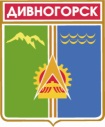 Администрация города ДивногорскаКрасноярского краяП О СТ А Н О В Л Е Н И Е26 . 04 . 2016				г.Дивногорск				№ 49пО внесении изменений в постановление администрации города Дивногорска от 14.10.2013 № 216п «О наделении отдельными государственными полномочиями по отлову, содержанию и иному обращению с безнадзорными домашними животными на территории муниципального образования город Дивногорск»В соответствии с Законом Красноярского края от 13.06.2013 № 4-1402 «О наделении органов местного самоуправления муниципальных районов и городских округов края отдельными государственными полномочиями по организации проведения мероприятий по отлову и содержанию безнадзорных животных» (в ред. от 05.11.2015) , руководствуясь ст.43, 53 Устава города,ПОСТАНОВЛЯЮ:Внести в постановление администрации города Дивногорска от 14.10.2013 № 216п «О наделении отдельными государственными полномочиями по отлову, содержанию и иному обращению с безнадзорными домашними животными на территории муниципального образования город Дивногорск» изменения следующего содержания: В наименовании вместо слов «по отлову, учету, содержанию и иному обращению с безнадзорными животными» читать слова «по отлову и содержанию безнадзорных животных». В пункте 1 вместо слов «по отлову, учету, содержанию и иному обращению с безнадзорными животными» читать слова «по отлову и содержанию безнадзорных животных».Контроль за исполнением настоящего постановления возложить на заместителя Главы города Урупаху В.И. Глава города									Е.Е.Оль